Supplementary materials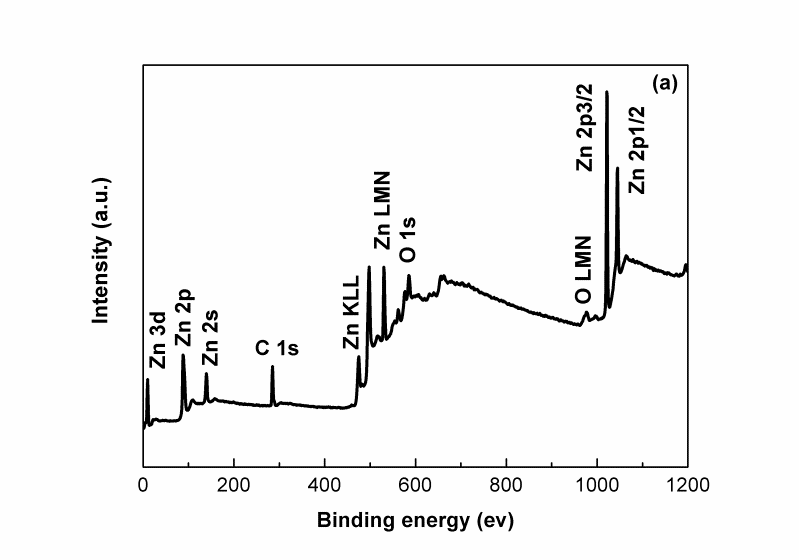 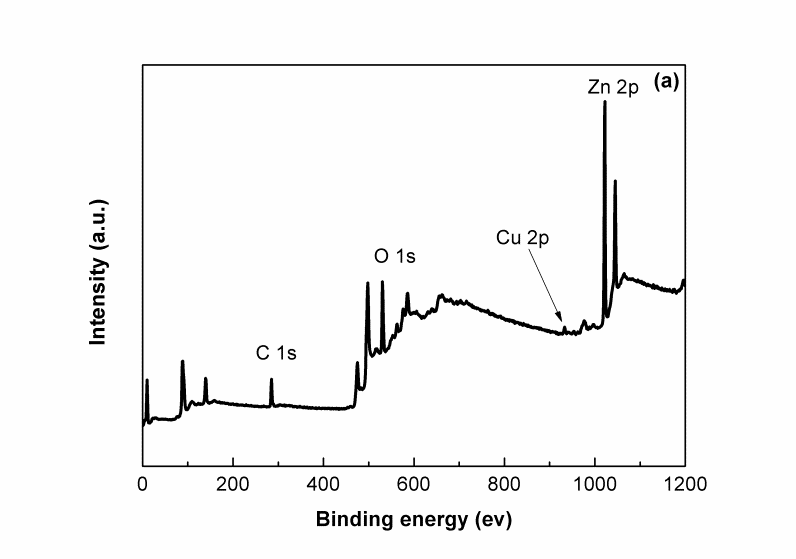 Fig.S1 XPS survey spectra of as-synthesized ZnO (a) and Cu-doped ZnO (b)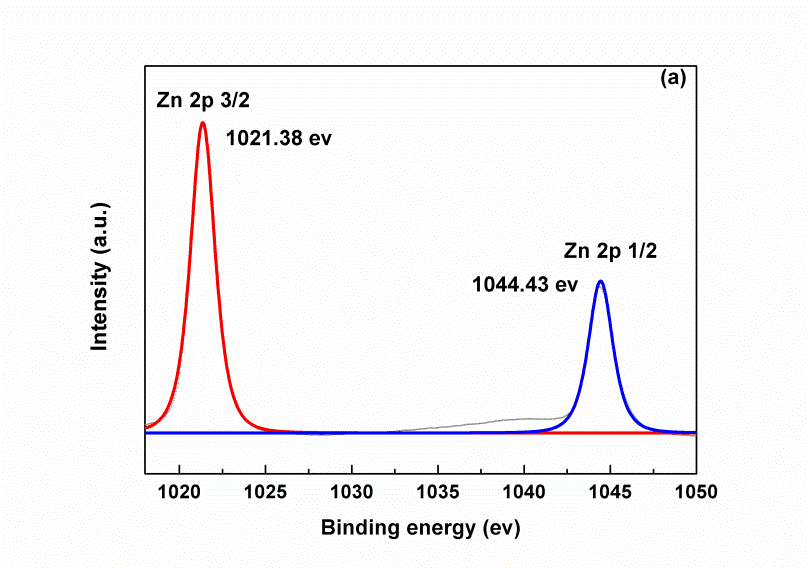 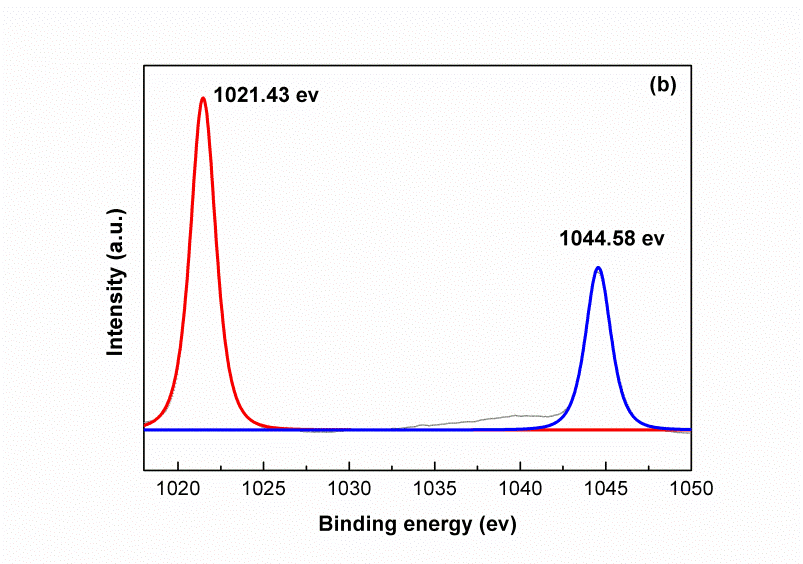 Fig.S2 XPS Zn 2p spectra of as-synthesized ZnO (a) and Cu-doped ZnO (b)